BATTERY CONDUCTANCE TESTER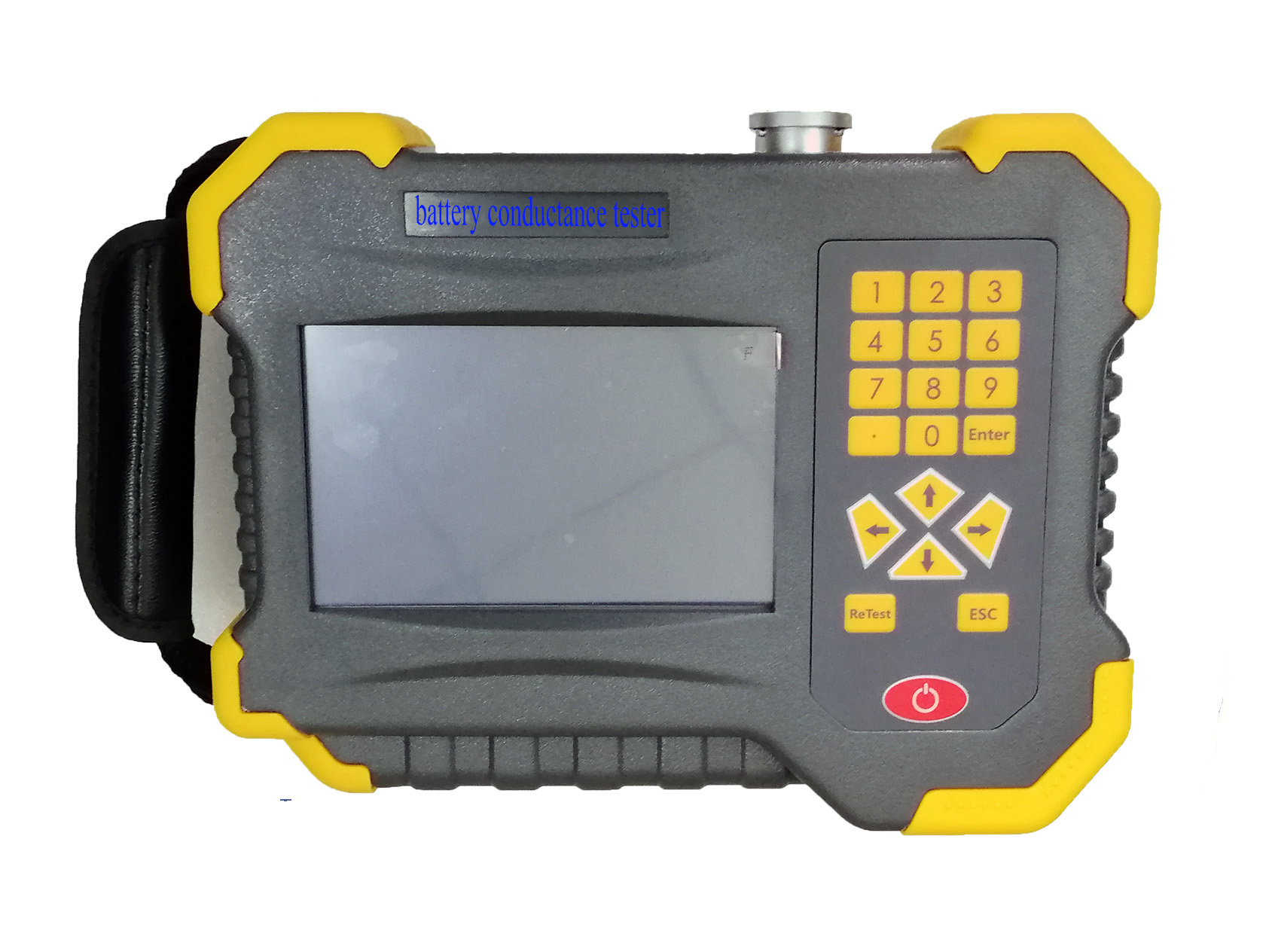 MAIN FUNCTIONS AND FEATURESMain FunctionsTest the battery voltage, conductance and internal resistance online.Battery Conductance,internal resistance and Voltage out of range alarm.Battery parameters are marked by group No. to data management expediently.PC analysis software to realize record and follow up battery condition.Wide range application in industrial, telecommunication, Automotive, UPS, etcKey FeaturesHigh precision online testing, full automatically switch the testing range, large data storageStorage 999 group testing data (each group 999 batteries at most)Storage 500 groups battery setting parametersBattery capacity testing range: 5AH-6000AHMeasure DC voltage and conductivity of cell at the same time5inch color touch LCD screen Display the graph and bar charts analysis functionBattery capacity analysis function, do the excellent, good, bad analysisOscilloscope function: indicate the highest, lowest and average voltage, count the voltage waveTransmit the testing data to PC to carry out analysis of battery according to the history data.Strong data management function, do not connect with PC, can useEnhanced over voltage protecting function.Automatically recovery the over current protecting function.Use the SOC chip to improve the tester stability.Large capacity Lithium and power adapter to ensure the power supplyLow battery indication to guarantee test precisionSmall volume, light weightReverse polarity protectionAutomatic testing mode, for user convenienceAutomatically analyze and judge the battery conditionBuilding the history database, describe the battery life span curve.Contrastive analyzing for each battery cell within the same battery string.All batteries are administrated by different SOH (excellent, good, medium and bad)SPECIFICATIONPACKING LISTDescriptionParameterTesting RangeConductance: 20-19990S Internal Resistance :0.000mΩ-99.999mΩBattery Voltage: 1.2V/2V/6V/12VMeasurement ResolutionConductance: 1SInternal Resistance :0.001mΩVoltage: 1mVMeasurement PrecisionConductance/Internal Resistance : ±0.5%rdg 　±6dgt Voltage: ±0.2%rdg　 ±6dgtPower Supply11.1V,2400mAh, rechargeable lithium batteryBattery LifeWork for 8 hours continuouslyStorage Capacity64Mbit Flash+ 4GSDDisplay5 Inch color touch LCD screen with blacklightSize220 x 170 x 52mmWeight1.1KgTemperature0 – 40oCHumidity5 - 95% RH (No condensation).No.ItemsQ’ty1Battery  Tester1 unit2Operation manual1 copy3Product Certification1 copy4Packing list1 copy5Rechargeable battery1 unit6Power supply adapter1 unit7Testing Clamp (standard)1 unit8Testing lead (optional)1unit9SD card1 unit10SD card reader1 unit11Carry bag1 unit